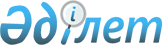 Об утверждении Положения о Департаменте Пограничной службы Комитета национальной безопасности Республики Казахстан по Северо-Казахстанской области
					
			Утративший силу
			
			
		
					Приказ заместителя Председателя Комитета национальной безопасности Республики Казахстан – директора Пограничной службы от 10 апреля 2020 года № 246-қа. Утратил силу приказом заместителя Председателя Комитета национальной безопасности Республики Казахстан – директора Пограничной службы от 30 декабря 2022 года № 671-қа
      Сноска. Утратил силу приказом заместителя Председателя Комитета национальной безопасности РК – директора Пограничной службы от 30.12.2022 № 671-қа (вводится в действие по истечении десяти календарных дней после дня его первого официального опубликования).
      В соответствии с пунктом 7 Указа Президента Республики Казахстан от 13 марта 2020 года № 282 "О некоторых вопросах Комитета национальной безопасности Республики Казахстан", а также подпунктом 9) пункта 18 Положения о Пограничной службе Комитета национальной безопасности Республики Казахстан, утвержденного Указом Президента Республики Казахстан от 10 декабря 1999 года № 282, ПРИКАЗЫВАЮ:
      1. Утвердить прилагаемое Положение о Департаменте Пограничной службы Комитета национальной безопасности Республики Казахстан по Северо-Казахстанской области.
      2. Признать утратившим силу приказ заместителя Председателя Комитета национальной безопасности Республики Казахстан – Директора Пограничной службы от 10 сентября 2015 года № 562-па "Об утверждении Устава Республиканского государственного учреждения "Войсковая часть 2032" Пограничной службы Комитета национальной безопасности Республики Казахстан".
      3. Командиру войсковой части 2032 Пограничной службы Комитета национальной безопасности Республики Казахстан в установленном законодательством порядке обеспечить:
      1) государственную перерегистрацию настоящего приказа в территориальных органах Министерства юстиции Республики Казахстан;
      2) в течение десяти календарных дней со дня государственной регистрации настоящего приказа направление его на казахском и русском языках в Республиканское государственное предприятие на праве хозяйственного ведения "Институт законодательства и правовой информации" Министерства юстиции Республики Казахстан для официального опубликования и включения в Эталонный контрольный банк нормативных правовых актов Республики Казахстан;
      3) размещение настоящего приказа на официальном интернет-ресурсе Комитета национальной безопасности Республики Казахстан.
      4. Контроль за исполнением настоящего приказа оставляю за собой.
      5. Настоящий приказ вводится в действие по истечении десяти календарных дней после дня его первого официального опубликования.
      6. С настоящим приказом ознакомить заинтересованных лиц Пограничной службы, в части касающейся. Положение о Департаменте Пограничной службы Комитета национальной безопасности Республики Казахстан по Северо-Казахстанской области Глава 1. Общие положения
      1. Департамент Пограничной службы Комитета национальной безопасности Республики Казахстан по Северо-Казахстанской области (далее – Департамент Пограничной службы) является оперативным органом военного управления и территориальным подразделением Пограничной службы Комитета национальной безопасности Республики Казахстан, осуществляющим защиту и охрану Государственной границы Республики Казахстан (далее - Государственная граница) в целях обеспечения целостности и неприкосновенности Государственной границы, поддержания законности и установленного порядка в пограничном пространстве.
      2. Департамент Пограничной службы осуществляет свою деятельность в соответствии с Конституцией Республики Казахстан, законами Республики Казахстан, актами Президента Республики Казахстан, приказами Председателя Комитета национальной безопасности Республики Казахстан и заместителя Председателя Комитета национальной безопасности Республики Казахстан – Директора Пограничной службы, настоящим Положением, а также иными нормативными правовыми актами.
      3. Департамент Пограничной службы является юридическим лицом в организационно-правовой форме республиканского государственного учреждения, имеет печати и штампы, действительное и условное наименования на государственном языке, бланки установленного образца, а также в соответствии с законодательством счета в органах казначейства.
      4. Департамент Пограничной службы вступает в гражданско-правовые отношения в соответствии с законодательством Республики Казахстан.
      5. Департамент Пограничной службы имеет право выступать стороной гражданско-правовых отношений от имени государства, если он уполномочен на это в соответствии с законодательством.
      6. Департамент Пограничной службы по вопросам своей компетенции в установленном законодательством порядке принимает решения, оформляемые приказами начальника Департамента Пограничной службы и иными актами, предусмотренными законодательством Республики Казахстан.
      7. Структура и лимит штатной численности Департамента Пограничной службы утверждаются в соответствии с действующим законодательством.
      8. Юридический адрес: Республика Казахстан, Северо-Казахстанская область, город Петропавловск, улица Амангельды 137, индекс 150000.
      9. Полное наименование государственного органа – республиканское государственное учреждение "Департамент Пограничной службы Комитета национальной безопасности Республики Казахстан по Северо-Казахстанской области".
      10. Настоящее Положение является учредительным документом Департамента Пограничной службы.
      11. Финансирование деятельности Департамента Пограничной службы осуществляется из республиканского бюджета.
      12. Департаменту Пограничной службы запрещается вступать в договорные отношения с субъектами предпринимательства на предмет выполнения обязанностей, являющихся функциями Департамента Пограничной службы.
      Если Департаменту Пограничной службы законодательными актами предоставлено право осуществлять приносящую доходы деятельность, то доходы, полученные от такой деятельности, направляются в доход государственного бюджета. Глава 2. Основные задачи, функции, права и обязанности Департамента Пограничной службы
      13. Основными задачами Департамента Пограничной службы в пределах Северо-Казахстанской области являются:
      1) выполнение обязательств, вытекающих из международных договоров и межправительственных соглашений Республики Казахстан о Государственной границе;
      2) проведение комплекса мероприятий по недопущению изменения прохождения Государственной границы, а также выявлению и пресечению предпосылок, признаков и фактов нарушений режима Государственной границы и режима в пунктах пропуска;
      3) привлечение сил и средств уполномоченных органов, организаций и граждан для выполнения мероприятий по защите Государственной границы в соответствии с законодательством Республики Казахстан;
      4) участие в решении задач обороны и национальной безопасности Республики Казахстан;
      5) участие в защите экономических интересов Республики Казахстан на Государственной границе;
      6) вскрытие, предупреждение и пресечение разведывательно-подрывной и иной противоправной деятельности в пограничном пространстве и через Государственную границу;
      7) обеспечение режима Государственной границы и режима в пунктах пропуска;
      8) осуществление контроля самостоятельно или совместно с уполномоченными органами за соблюдением установленных режимов в пограничном пространстве;
      9) содействие правоохранительным, природоохранным органам Республики Казахстан в защите граждан, природных ресурсов и окружающей среды, соблюдении миграционного законодательства Республики Казахстан в пограничном пространстве;
      10) организация материально-технического снабжения структурных подразделений;
      11) иные задачи, определяемые в соответствии с законодательством Республики Казахстан.
      14. Департамент Пограничной службы в установленном законодательством Республики Казахстан порядке и в пределах своей компетенции на территории Северо-Казахстанской области осуществляет следующие функции:
      1) обеспечивает выполнение обязательств, вытекающих из международных договоров и межправительственных соглашений Республики Казахстан о Государственной границе;
      2) реализует пограничную политику;
      3) обеспечивает постоянную готовность Департамента Пограничной службы и его структурных подразделений к переводу в различные степени боевой и оперативно-служебной готовности;
      4) организует несение боевого дежурства и боевой службы;
      5) проводит мероприятия по обеспечению повышения качества боевой подготовки структурных подразделений;
      6) присваивает, снижает или подтверждает классную квалификацию специалистам;
      7) участвует в работе по совершенствованию методов подготовки и применения специалистов в охране Государственной границы;
      8) в установленном порядке осуществляет взаимодействие с государственными органами;
      9) осуществляет руководство и обеспечивает согласованность действий структурных подразделений Департамента Пограничной службы, оказывает им практическую и методическую помощь;
      10) принимает участие в реализации государственных и иных программ, касающихся обеспечения безопасности личности, общества и государства на Государственной границе;
      11) установленным порядком вносит организационно-штатные предложения;
      12) осуществляет воспитательную, идеологическую (патриотическую) и кадровую работу Департамента Пограничной службы;
      13) организует и осуществляет работу по укреплению воинской дисциплины, правопорядка, профилактике правонарушений, сплочению воинских коллективов, обеспечению безопасных условий воинской службы;
      14) организует социально-правовую работу с кадровым составом Департамента Пограничной службы и обеспечивает социальные и правовые гарантии военнослужащим, членам их семей;
      15) осуществляет расстановку кадров и присвоение воинских званий, вносит на рассмотрение заместителю Председателя Комитета национальной безопасности Республики Казахстан – Директору Пограничной службы предложения по назначению на должности и присвоению воинских званий согласно номенклатуре;
      16) организует комплектование Департамента Пограничной службы личным составом и прием работников;
      17) организует профессиональную подготовку кадров и осуществляет контроль за качеством ее проведения;
      18) осуществляет планирование, боевое, техническое, тыловое, финансовое, кадровое, информационное, медицинское и другие виды обеспечения, включая расквартирование структурных подразделений Департамента Пограничной службы;
      19) обеспечивает целевое использование бюджетных средств;
      20) вырабатывает и принимает меры по обеспечению противопожарной защиты объектов Департамента Пограничной службы и его структурных подразделений;
      21) выполняет иные функции, предусмотренные законодательством Республики Казахстан.
      15. Права и обязанности.
      Департамент Пограничной службы в пределах своей компетенции обязан:
      1) пресекать любые попытки изменения прохождения Государственной границы, освоения территории Республики Казахстан;
      2) совместно с территориальными органами Комитета национальной безопасности Республики Казахстан разрабатывать ежегодное распоряжение по оперативному обеспечению охраны Государственной границы;
      3) создавать, поддерживать и развивать условия для достижения целей оперативного обеспечения охраны Государственной границы;
      4) организовывать и осуществлять контрразведывательную, разведывательную, оперативно-розыскную деятельность в области оперативного обеспечения охраны Государственной границы;
      5) принимать меры по обеспечению собственной безопасности в соответствии с законодательством Республики Казахстан;
      6) участвовать в пределах своей компетенции в решении задач по обороне Республики Казахстан, а также обеспечении режимов чрезвычайного или военного положений;
      7) отражать вооруженное вторжение на территорию Республики Казахстан, пресекать вооруженные и иные провокации на Государственной границе, защищать от указанных преступных посягательств население, государственную и частную собственность;
      8) предупреждать и пресекать попытки пересечения Государственной границы лицами и транспортными средствами вне установленных пунктов пропуска или иных мест, где осуществляется пропуск через Государственную границу, а также незаконного пересечения в пунктах пропуска или иных местах, где осуществляется пропуск через Государственную границу, выявлять и задерживать нарушителей Государственной границы и иных правонарушителей в пограничном пространстве;
      9) осуществлять в установленном порядке при наличии надлежаще оформленных документов и прохождении установленных видов контроля пропуск лиц, транспортных средств, грузов и товаров в пунктах пропуска или иных местах, где осуществляется пропуск через Государственную границу;
      10) обеспечивать соблюдение:
      режима Государственной границы по вопросам:
      содержания Государственной границы;
      пересечения Государственной границы;
      пропуска лиц, транспортных средств, грузов и товаров через Государственную границу;
      въезда, временного пребывания, проживания, передвижения в пограничной полосе и осуществления полетов над пограничной полосой;
      ведения хозяйственной, промысловой или иной деятельности, проведения общественно-политических, культурных или иных мероприятий;
      разрешения пограничных инцидентов;
      режима в пунктах пропуска по вопросам:
      порядка въезда в пункты пропуска, пребывания, передвижения и выезда из них лиц, транспортных средств, ввоза, нахождения, перемещения, вывоза грузов и товаров;
      пограничного режима по вопросам:
      порядка въезда, временного пребывания, проживания или передвижения, проведения общественно-политических, культурных или иных мероприятий в пограничной зоне;
      11) контролировать самостоятельно или совместно с уполномоченными органами соблюдение пограничного режима, организовывать службу контрольных постов в местах въезда в пограничную зону;
      12) осуществлять профилактику правонарушений в пределах своей компетенции;
      13) проверять у лиц, следующих через Государственную границу, документы на право въезда в Республику Казахстан и выезда из Республики Казахстан, делать в них соответствующие отметки, временно изымать такие документы, а также изымать недействительные документы;
      14) исполнять ограничения на въезд иностранцев и лиц без гражданства, которым в соответствии с законами Республики Казахстан не разрешен въезд в Республику Казахстан, а также иностранцев и лиц без гражданства, не исполнивших в установленный законодательными актами Республики Казахстан срок судебные решения и постановления уполномоченных органов о наложении штрафа;
      15) не пропускать с оставлением в пунктах пропуска и иных местах, где осуществляется пропуск через Государственную границу, граждан Республики Казахстан и иных лиц, утративших документы, удостоверяющие личность, в период пребывания за границей или в Республике Казахстан, до установления их личности;
      16) осуществлять задержание и личный досмотр лиц в соответствии с законами Республики Казахстан;
      17) останавливать, осматривать и задерживать транспортные средства, допустившие нарушение установленных режимов в пограничном пространстве, доставлять (конвоировать) их в расположение структурных подразделений для выяснения обстоятельств правонарушения;
      18) задерживать и изымать в установленном порядке самостоятельно или совместно с уполномоченными органами перемещаемые через Государственную границу взрывчатые, отравляющие, радиоактивные, наркотические вещества, оружие, боеприпасы, иные грузы и товары, запрещенные к ввозу в Республику Казахстан или вывозу из Республики Казахстан, а также грузы и товары, перемещаемые контрабандным путем;
      19) оказывать содействие правоохранительным и природоохранным органам Республики Казахстан в защите граждан, природных ресурсов и окружающей среды в пограничном пространстве;
      20) обеспечивать сохранность линий связи и коммуникаций в пограничном пространстве;
      21) составлять протоколы и вести производство по делам об административных правонарушениях, отнесенных к ведению Пограничной службы в соответствии с законодательством Республики Казахстан об административных правонарушениях;
      22) в соответствии с уголовно-процессуальным законодательством Республики Казахстан вести дознание по делам, отнесенным к ведению Пограничной службы;
      23) исполнять иные обязанности, предусмотренные законодательством Республики Казахстан.
      Департамент Пограничной службы для решения возложенных задач и выполнения функций в установленном законодательством порядке имеет право:
      1) возводить и устанавливать необходимые инженерно-технические средства, сооружения и заграждения;
      2) участвовать в демаркации и редемаркации Государственной границы, разработке необходимых документов и материалов с целью установления режима Государственной границы с сопредельными государствами;
      3) на основе международных договоров Республики Казахстан осуществлять взаимодействие в защите Государственной границы с пограничными органами иностранных государств;
      4) вести переписку с пограничными представителями сопредельных государств по вопросам поддержания режима Государственной границы, урегулирования пограничных инцидентов, обмена информацией, по взаимной договоренности приглашать представителей сопредельных государств на территорию Республики Казахстан и переходить на территорию сопредельных государств для ведения переговоров по пограничным вопросам в порядке, установленном Законом Республики Казахстан "О Государственной границе Республики Казахстан". Начальник Департамента является пограничным представителем Республики Казахстан по Северо-Казахстанскому участку;
      5) организовывать взаимодействие своих сил и уполномоченных лиц, участвующих в защите Государственной границы или осуществляющих деятельность затрагивающую интересы защиты Государственной границы;
      6) вносить в пределах своих полномочий в государственные органы, общественные объединения, организации обязательные к исполнению представления об устранении причин и условий, способствующих совершению правонарушений в пограничном пространстве или препятствующих деятельности Пограничной службы Комитета национальной безопасности Республики Казахстан;
      7) находиться на любых участках местности (располагать пограничные наряды), в том числе на территориях особо охраняемых и природоохранных зон, а также передвигаться по ним при исполнении служебных обязанностей, требовать от собственников (арендаторов) земельных участков выделения мест для передвижения пограничных нарядов, оборудования и содержания в надлежащем состоянии проходов через ограждения или переходов через другие препятствия;
      8) использовать линии связи и коммуникаций, размещать и использовать технику и вооружение в полосе ответственности Департамента Пограничной службы;
      9) запрашивать и получать безвозмездно от уполномоченных органов, организаций и общественных объединений информацию, необходимую для исполнения обязанностей;
      10) привлекать на добровольной основе к решению задач в области защиты Государственной границы граждан в составе добровольных дружин, в качестве внештатных сотрудников Пограничной службы и иных формах, поощрять граждан, отличившихся при защите Государственной границы и рекомендовать лиц, отвечающих предъявляемым требованиям, для поступления в военные специальные учебные заведения;
      11) участвовать в правовом воспитании населения Республики Казахстан, проводить профилактические мероприятия, направленные на предупреждение правонарушений в пограничном пространстве, использовать средства массовой информации для информирования населения о правонарушениях, розыске правонарушителей и в иных целях;
      12) применять вооружение и военную технику, специальные средства, служебных животных и физическую силу в соответствии с Законом Республики Казахстан "О Государственной границе Республики Казахстан";
      13) рассматривать заявления или сообщения о совершенных или готовящихся правонарушениях в пограничном пространстве, регистрировать их и принимать по ним соответствующие меры;
      14) создавать и использовать специализированные учеты и информационные системы, обеспечивающие выполнение задач по защите Государственной границы;
      15) обеспечить внедрение результатов научно-исследовательских работ в области защиты и охраны Государственной границы;
      16) определять форму одежды и экипировку военнослужащих, участвующих в защите и охране Государственной границы;
      17) осуществлять совместно с государственными контрольными органами в установленном порядке досмотр транспортных средств, грузов и товаров, перемещаемых через Государственную границу;
      18) сопровождать транспортные средства и располагать на них пограничные наряды;
      19) при преследовании правонарушителей беспрепятственно (при необходимости с повреждением запирающих устройств) в любое время суток входить в жилые и нежилые помещения граждан, на территорию и в помещения организаций, а также осматривать их (с последующим уведомлением в течение двадцати четырех часов соответствующего прокурора);
      20) при проведении пограничных поисков и операций, иных розыскных действий самостоятельно устанавливать контрольные посты, временно ограничивать или запрещать движение лиц и транспортных средств, не допускать граждан на отдельные участки местности, обязывать их остаться там или покинуть эти участки в целях защиты здоровья и жизни людей;
      21) при возникновении угрозы безопасности Республики Казахстан временно ограничивать с уведомлением местных исполнительных и иных уполномоченных органов Республики Казахстан производство различных работ в пограничной полосе, за исключением работ оборонного значения, работ, связанных с выполнением международных обязательств и ликвидацией последствий, возникших при чрезвычайных ситуациях природного и техногенного характера;
      22) использовать в служебных целях средства связи и коммуникаций, а при отражении вооруженных вторжений на территорию Республики Казахстан, воспрепятствовании незаконным массовым пересечениям и иным провокациям на Государственной границе, проведении поисковых мероприятий, доставлении лиц, подозреваемых в совершении правонарушений, – транспортные средства организаций, а в необходимых случаях – транспортные средства граждан с последующим возмещением расходов либо причиненного ущерба владельцам по их требованию в установленном законами Республики Казахстан порядке;
      23) требовать от граждан соблюдения установленного на Государственной границе порядка, прекращения противоправных действий, препятствующих деятельности Пограничной службы Комитета национальной безопасности Республики Казахстан, в случае невыполнения этих требований принимать соответствующие меры, предусмотренные законами Республики Казахстан;
      24) содержать нарушителей установленных в пограничном пространстве режимов в помещениях Пограничной службы Комитета национальной безопасности Республики Казахстан, специально оборудованных для содержания лиц, подвергнутых административному задержанию;
      25) помещать в следственные изоляторы, изоляторы временного содержания и помещения, специально оборудованные для содержания лиц, подвергнутых административному задержанию лиц в соответствии с уголовно-процессуальным законодательством Республики Казахстан;
      26) приглашать лиц в структурные подразделения с целью получения от них объяснений об известных им обстоятельствах нарушения установленных режимов в пограничном пространстве;
      27) осуществлять содержание находящихся на балансе пунктов пропуска инженерно-технических сооружений, заграждений, коммуникаций, а также обеспечивать эксплуатацию и сохранность используемого оборудования;
      28) осуществлять радиационный контроль в пунктах пропуска и иных местах, где осуществляется пропуск через Государственную границу, в которых отсутствуют органы государственных доходов, с использованием технических средств радиационного контроля в автоматическом или ручном режиме;
      29) осуществлять организацию эксплуатации инспекционно-досмотровых комплексов, содержащих радиоактивные вещества, а также контроль радиационной безопасности в органах национальной безопасности при обращении с радиоактивными веществами, приборами или аппаратурой, в которых содержатся радиоактивные вещества или генерируется ионизирующее излучение;
      30) осуществлять иные полномочия, предусмотренные законодательством Республики Казахстан. Глава 3. Организация деятельности Департамента Пограничной службы
      16. Руководство деятельностью Департамента Пограничной службы осуществляется начальником Департамента Пограничной службы, который несет персональную ответственность за выполнение возложенных на Департамент Пограничной службы задач и осуществление им своих функции.
      17. Начальник Департамента Пограничной службы назначается на должность и освобождается от должности в соответствии с нормативными правовыми актами Комитета национальной безопасности Республики Казахстан.
      18. Начальник Департамента Пограничной службы имеет заместителей, которые назначаются на должности и освобождаются от должностей в соответствии с нормативными правовыми актами Комитета национальной безопасности Республики Казахстан.
      19. Полномочия начальника Департамента Пограничной службы:
      1) в установленном порядке издавать приказы и давать указания, обязательные для исполнения всем личным составом Департамента Пограничной службы;
      2) утверждать положения о структурных подразделениях Департамента Пограничной службы;
      3) утверждать должностные инструкции военнослужащих Департамента Пограничной службы;
      4) представлять Департамент Пограничной службы во взаимоотношениях с государственными органами Республики Казахстан, а также органами иностранных государств, подписывать доверенности на представление интересов Департамента Пограничной службы в судебных и иных государственных органах, заключать контракты и договора;
      5) принимать в соответствии с законодательством Республики Казахстан решения об ограничении или приостановлении деятельности, осуществляемой на Государственной границе, в пограничном пространстве или в пограничной полосе;
      6) готовить предложения заместителю Председателя Комитета национальной безопасности Республики Казахстан – Директору Пограничной службы по созданию, ликвидации, передислокации и реорганизации структурных подразделений Департамента Пограничной службы, а также по их структуре и штатам;
      7) принимать на воинскую службу и увольнять с воинской службы, назначать на должности и освобождать от должностей военнослужащих Департамента Пограничной службы в пределах своей компетенции;
      8) решать в установленном порядке вопросы поощрения, оказания материальной помощи и налагать дисциплинарные взыскания на военнослужащих и работников Департамента Пограничной службы, а также присваивать воинское звание согласно номенклатуре;
      9) вносить предложения заместителю Председателя Комитета национальной безопасности Республики Казахстан – Директору Пограничной службы по кандидатурам на присвоение воинских званий в установленном порядке, награждению военнослужащих и работников Департамента Пограничной службы, а также лиц, участвующих в защите Государственной границы, ведомственными наградами;
      10) проводить проверки оперативно-служебной, боевой и иной деятельности структурных подразделений Департамента Пограничной службы;
      11) осуществлять иные полномочия в соответствии с законодательством Республики Казахстан.
      Исполнение полномочий начальника Департамента Пограничной службы в период его отсутствия осуществляется лицом, его замещающим в соответствии с нормативными правовыми актами Комитета национальной безопасности Республики Казахстан.
      20. Начальник Департамента Пограничной службы определяет полномочия своих заместителей в соответствии с нормативными правовыми актами Комитета национальной безопасности Республики Казахстан. Глава 4. Имущество Департамента Пограничной службы
      21. Департамент Пограничной службы может иметь на праве оперативного управления обособленное имущество в случаях, предусмотренных законодательством.
      22. Имущество Департамента Пограничной службы формируется за счет имущества, переданного ему собственником, а также имущества (включая денежные доходы), приобретенного в результате собственной деятельности и иных источников, не запрещенных законодательством Республики Казахстан.
      Имущество, закрепленное за Департаментом Пограничной службы, относится к республиканской собственности.
      23. Департамент Пограничной службы не вправе самостоятельно отчуждать или иным способом распоряжаться закрепленным за ним имуществом и имуществом, приобретенным за счет средств, выданных ему по плану финансирования, если иное не установлено законодательством Республики Казахстан. Глава 5. Реорганизация и ликвидация Департамента Пограничной службы
      24. Реорганизация и упразднение Департамента Пограничной службы осуществляются в соответствии с законодательством Республики Казахстан.
      Департамент Пограничной службы состоит из управлений, пограничных отделов (отделений), отделов (отделений) пограничного контроля, групп, отделов (отделений) мобильных действий специального назначения, отделов (отделений) и иных подразделений, которые являются тактическими органами военного управления.
					© 2012. РГП на ПХВ «Институт законодательства и правовой информации Республики Казахстан» Министерства юстиции Республики Казахстан
				
      Заместитель ПредседателяКомитета национальнойбезопасности Республики Казахстан –Директор Пограничной службыгенерал-майор 

Д. Дильманов
Утверждено
приказом заместителя
Председателя
Комитета национальной
безопасности
Республики Казахстан –
Директора Пограничной службы
от 10 апреля 2020 года № 246